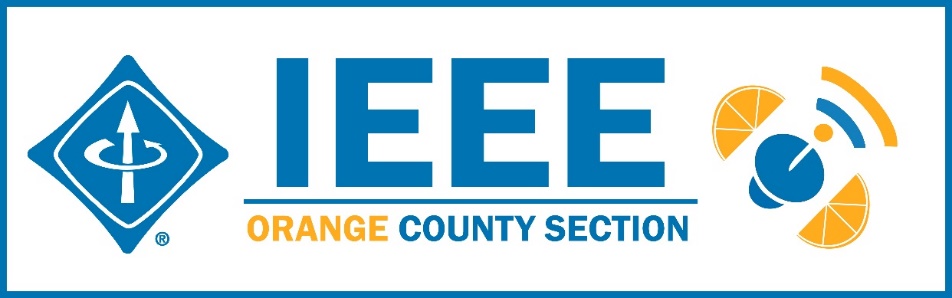 Minutes – IEEE Orange County Section Executive Committee MeetingNetworking 6:00pm-6:30pmMeet-n-greet / Food on your own / Sign-in - Call Meeting to Order – 6:30pmSecretary Quorum Status – Secretary     _9 Attendees:   Members,       Guests Groups represented:   YPs, VTS, CS, GameSIG, Nano, PSES, EMBSIntroduction of attendees (if time permits) – Approve Minutes from previous month(s) – Approved http://sites.ieee.org/ocs/section-meeting-minutes/Approve Agenda –  ApprovedSection BusinessChairman’s opening remarks – Sections Congress Cancelled for 20202021 Goals statement:	Follow up Action Items from last meeting(s)Gora to regularly highlight chapters who have not reported – Sponsor package – Reminder to file L31 & financial reports – Gora listed open reports on vtools- Gora planning IEEE tools training on line July 8 – Done and attended by folks outside the Section. Will attempt to put slide deck on website.Note: IEEE offers Membership Development Webinars that are worth attending to improve chapter operations.Treasurer’s reportSection Ledger – IEEE Rebates received. Distribution algorithm needs to be established and presented next month. Ad payment  received for e-lynx ad.Outstanding Funding Requests –	NoneNew OC Section logo bumper stickers 3”x 5” available now – send Nick 	your mailing addressIEEE Region 6 Awards - Call for Nominations. Inviting all members to review and submit nominations for the IEEE Region 6 Awards.	https://ieee-region6.org/2020/call-for-nominations-ieee-region-6-awards-now-open/ 	Send nominations to Vice Chair, Alberto.	Categories can be Corporate Service, Student Branch, Outstanding 	Engineer, Best Chapter,… Deadline is Sept 15 but please do before.Event Updates   (Check www.e-lynx.org or search the web for the event or click the link for more info)	IEEE Day IEEE Sections Congress – Voting on issues to be done on line – Vice Chair Alberto is assigned to vote on behalf of the Section.IEEE Section Congress 2020 - Orange County Section Representative Selectionhttps://sections-congress.ieee.org/ Sustech conf update: To be held On Line 4/22-24/2021** Planning for 2021 Sustech is in early stages – this may be an OC spearheaded event and volunteers are needed to participate. Organizing committee meets 5PM every Friday – join in. Contact GoraOC Section and Committee ReportsMembership Development (MD) –– NEED an active person	It was suggested to have a “Life Members cameo region on the section 	website and solicit submissions from the sections’s Life Members.Corporate Relations – Michael Fahey – Past note:	Suggestion taken to compile a list of companies, with CSUF help, to be used at a future career fair or for employment seeking purposes. 	In collaboration with UCI Continuing Education thinking of compiling a list of IEEE subject matter experts who could serve as CE instructors. Educational Activities – Kumar      STEM Initiatives – .Kumar – Web events calendar www.e-lynx.org  – Advertiser / Distribution updates – Nick- current advertisers include: ETAP 2020, IEEE TECH TALK Banner – Podcasts from IEEE experts.  Manufacturing Show. UCI Extension Withdrew. K & S paid Job “ad” event.University Student Branch ReportCalifornia State University Fullerton (CSUF) – University of California, Irvine (UCI) – Chapman University – Affinity GroupsWomen in Engineering (WiE) – Young Professionals (YP) – Irvin – Raspberry Pi related event?CyberSecurity SIG – (Gora)    GameSIG   - – Goal is to expand nationwide  OC Chapters & Society ActivitiesAerospace & Electronics Systems Society (AESS) – Chapman Ramesh Singh - attempt to re-energize?Communications Society /Signal Processing Society-Jt. VTS (COMSIG) / VTS – KayThe Connected Vehicle Newsletter ver. 8 just published Computer Society (CS) – Shirley – ACM meets Wednesday – 7/15Electromagnetic Compatibility Society (EMC) – Engineering in Medicine and Biology Society (EMBS) – Gora -.4th Tuesday events – Planning underway for a speaker/event in the near future.Microwave Theory Tech / Electron Dev Jt Society(MTT/ED) –Joint Foothill/OC Sections Nanotechnology Council Chapter – Nick – Events in future may go on line to allow students from all university locations to attend at oncePower and Energy Society/Industry Applications Society (PES/IAS) – Product Safety Engineering Society (PSES) – Paul - 4th Tuesday events on hold.Robotics & Automation Society (RAS)Solid State Circuits –LMAG – IEEE National, Region, & Council UpdatesIEEE Southern California Council (ISC2) – UPDATE---- IEEE “TECH Talks” Speaker Forum – Gora – Conference in the works: Healthcare Blockchain& AI.  Will have speakers, podcasts, workshops, …IEEE USA Gov’t Relations Committee – A larger funding proposal (from IEEE) is in processIEEE Foundation Activities: EPICS And GLOBE Labs (EAGL)": Brian   New BusinessNew Funding Requests – 	** NEXT MEETTING – August 13, 2020 DATE:Thursday 7-9-2020TIME:6:30 PM – 8:30 PMLOCATION:On-line